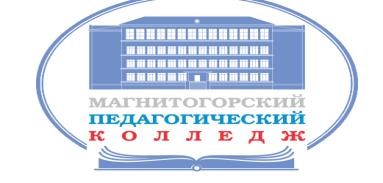 ИНФОРМАЦИЯпо трудоустройству выпускниковГБПОУ «МПК» в   2019-2020 учебном годуВ обеспечении трудоустройства выпускников использовался комплекс мероприятий, обращенный на: планирование и развитие карьерных траекторий студентов; понимание и знание потребностей рынка труда и требований работодателей; ориентацию выпускников на осознанный выбор места будущего трудоустройства и продолжения обучения; формирование готовности молодежи к социально-значимой работе. Деятельность осуществлялась по следующим направлениям: предоставление информации о положении на рынке труда и перспективах трудоустройства по специальности; налаживание партнерских отношений с организациями и учреждениями города и районов, заключение договоров; ведение информационной и рекламной деятельности среди студентов колледжа; осуществление консультационной помощи в поисках работы, разработки модели бесед с работодателями, составление резюме.  В работе использованы следующие методы и инструменты реализации:  Беседы и консультации приглашенных специалистов; Использование информационных ресурсов сайта колледжа; Проведение круглого стола для особой категории обучающихся; Позиционирование учебного заведения во внешней среде с помощью СМИ. Общее количество выпускников в 2020 году составило 268 человек по специальностям:  Преподавание в начальных классах -  41 чел; Дошкольное образование                  -  19 чел; Физическая культура                         -  41 чел; Коррекционная педагогика  в начальных классах                          -  16 чел;  Реклама                                                -  17 чел; Документационное обеспечение       управление и архивоведение             -  55 чел;Социальная работа                              - 24 чел; Музыкальное образование                  - 15 чел; Специальное дошкольное образование                                          - 21 чел;Педагогика дополнительного образования (хореография)                 - 19 чел.Итогитрудоустройства выпускников 2019-2020 учебного года по специальностямВсего трудоустроено: 231 чел., включая службу  в РА, декрет, обучение по очной форме – 86,2 %. Трудоустроены по специальности: Специальное  дошкольное образование –   4 чел. (18,18%), Преподавание в начальных .классах – 27 чел. (67,5%), Дошкольное .образование – 21 чел. – 50%, Коррекционная педагогика в начальном образовании  – 12 чел. – 66,67%, Музыкальное .образование - 9 чел. -52,94%, Документационное обеспечение  управления и архивоведение -  11 чел. – 28,2%, Физическая культура – 15 чел. – 34,1%, Социальная .работа – 5 чел – 23,8% Реклама  –13чел. –49 % Итого: 117 чел. – 44,5 % трудоустроены по специальности. 23,3% (62 выпускника  не трудоустроены и осуществляют поиск места работы). При возникновении вакансии им будет сообщено по телефону. 29 выпускников (11%) поступили на заочную форму обучения в ЮУрГГПУ на  ускоренную подготовку. № п/п Наименование и код специальностей ВсегоТрудо-устроеныУчебаУчебаПризваны вРАНетрудо-устроилисьДекрет№ п/п Наименование и код специальностей ВсегоТрудо-устроеныочнозаочноПризваны вРАНетрудо-устроилисьДекрет1 44.02.02Преподавание в начальных классах 413311112 44.02.05 Коррекционная педагогика в нач. образовании 16121143 44.02.01Дошкольное образование 19153214 44.02.04 Специальное дошкольное образование 21135915 49.02.01 Физическая культура 4120110156 031601 Реклама 178231217 46.02.01Документационное обеспечение управления и архивоведение552712222138 39.02.01Социальная работа 241618119 53.02.01Музыкальное образование 15111511044.02.03Педагогика дополнительного образования (хореография)191716Итого: 26817264%2811%8532%239%52%83%